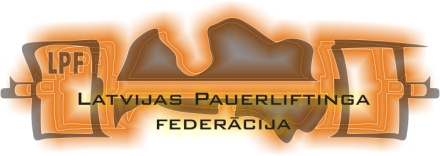  APSTIPRINU___________                                                                                         LPF ģenerālsekretārs R. DimiņšValmiera, 2015. gada 2. janvārīNOLIKUMSMadonas novada atklātajam čempionātam spēka trīscīņā bez ekipējuma	 Latvijas Kausa 2. posms 	1. Vieta un laiksSacensības notiks Madonā, Skolas ielā 10, Madonas 2. vidusskolas sporta zālē, 2015. gada 7. februārī.9.15 –  10.30   dalībnieku svēršanās10.30 – 11.00 pārstāvju un tiesnešu sanāksme11.00 - sacensību sākums2. Mērķis un uzdevumsSpēka trīscīņas vingrinājumu popularizācija Latvijā un Madonas novadā.Madonas novada spēcīgāko sportistu noskaidrošanaVeselīga dzīvesveida popularizēšana.Latvijas kausa posma uzvarētāju noskaidrošana.3. Sacensību vadībaSacensības organizē sporta klubs SCK Madona sadarbībā ar Latvijas Pauerliftinga Federāciju un Madonas novada pašvaldību.Sacensību galvenais tiesnesis – Ieviņa Liģere (mob. 27182064)Sacensību galvenais sekretārs- Uģis MeiersSacensību direktors– Mārtiņš Lielups ( mob. 26847933 )4. Sacensību noteikumiSacensībās piedalās visi oficiāli pieteikušies Latvijas Republikas un ārvalstu sportisti  un komandas.Sacensības norisināsies Open un sieviešu grupā.Sacensībās aizliegts izmantot jebkādu specializēto spēka trīscīņas ekipējumu, izņemot roku saites un kāju ortozes atbilstoši IPF noteikumiem.Dalībniekiem ir atļauts startēt elastīgajās īsajās biksēs un vienkrāsainos T – kreklos.Sacensību atklāšanas un noslēguma parādē sportisti iziet sporta formās.Sacensības norisinās atbilstoši IPF pieņemtajai kārtībaiJuridiskā persona (organizācija), vai fiziska persona, kura deleģējusi sportistu uz sacensībām, uzņemas pilnīgu atbildību par startējošā sportista veselības stāvokli sacensību laikā.(Saskaņā ar MK Nr. Nr. 195 no 2006.g. 14 marta prasībām). Individuālā starta gadījumā sportists pats uzņemas pilnīgu atbildību par savu veselības stāvokli sacensību laikā. 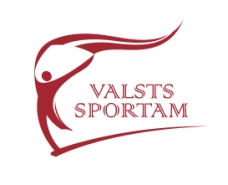 5. VērtēšanaKomandu vērtējumā tiks ņemti vērā 12 labākie rezultāti, bet ne vairāk, kā trīs no katras vecuma un dzimuma grupas ( sievietes, jaunieši,juniori, vīri un seniori).Par katru nākamo vietu (pēc desmitās) dalībnieks komandai dod vienu punktuOpen grupas sportisti sacentīsies 9 svara kategorijās 53,59, 66,74,83,93,105,120,+120Sievietes  sacentīsies 3 svara kategorijā -63; -72; 72+Dalībnieki tiks vērtēti arī absolūtajā vērtējumā.6. ApbalvošanaTrīs labākie sportisti open un sieviešu grupā, katrā svara kategorijā tiks apbalvoti ar medaļām un diplomiem.Absolūtajā vērtējumā ar kausu un balvām tiks apbalvoti 3 labākie jaunieši, 3 juniori, 3 vīri, 3 sievietes un 3 seniori.Trīs stiprākās komandas tiks apbalvotas ar kausiem un balvām no “Smeceres kroga” .7. FinansēšanaVisus komandējuma izdevumus sedz juridiska persona (organizācija) vai pats sacensību dalībnieks. Dalības iemaksas, komandām, ar laicīgi atsūtītiem pieteikumiem  7.00 EUR, par katru pieteikto dalībnieku, komandas, kas nebūs laicīgi atsūtījušas dalībnieku pieteikumus  15.00 EURPieteikumi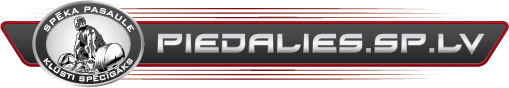 Komandu pieteikumi (norādot svara kategoriju kurā sportists startē, komandu) jāreģistrē www.piedalies.sp.lv  , izņēmuma gadījumā pieteikt dalību pa tālruni 26847933. Reģistrēties sacensībām var līdz 2015. gada 5. februārim. Dalībnieki, jaunāki par 18.g. bez ārsta, vai vecāku atļaujas netiks pielaisti sacensību dalībai. Nolikums var kalpot kā oficiāls izsaukums uz sacensībām.Īpašie nosacījumi2.1. Reģistrēties sacensībām (pie svēršanās) iespējams vienīgi uzrādot personu apliecinošu dokumentu;2.2. Katrai komandai vai individuālajam dalībniekam ir nepieciešama ārsta atļauja startēt sacensībās. Startējot bez tās dalībnieks pats uzņemas atbildību par savu veselības stāvokli;2.3. Dalībnieki jaunāki par 18g. bez ārsta vai vecāku atļaujas netiks pielaisti dalībai sacensības;2.4.  Izcīnītās un nepaņemtās medaļas un kausi netiks uzglabāti pēc sacensību beigām; Piesakoties šīm sacensībām, jūs piekrītat un apņematies ievērot visus federācijas normatīvos aktus, nolikumus vai cita veida dokumentus, kas uz jums attiecas;Piesakoties šīm sacensībām, jūs apzināties, ka sacensībās ieradīsies Sporta Medicīnas Valsts aģentūras Antidopinga Nodaļas pārstāvji, kas var no jebkura dalībnieka ievākt nepieciešamos paraugus aizliegtu vielu analīzēm;Piesakoties sacensībām, jūs piekrītat, ka esat iepazinies ar aizliegto vielu sarakstu, kas ir publicēts SMVA Antidopinga nodaļas mājas lapā: antidopings.lv, kā arī piekrītat, ka neko no šī saraksta apzināti lietojis neesat.Novēlam veiksmīgus startus!Vieta12345678910Punkti12987654321